МИНОБРНАУКИ РОССИИАСТРАХАНСКИЙ ГОСУДАРСТВЕННЫЙ УНИВЕРСИТЕТРАБОЧАЯ ПРОГРАММА ДИСЦИПЛИНЫКультурная антропологияАстрахань 2021ЦЕЛИ И ЗАДАЧИ ОСВОЕНИЯ ДИСЦИПЛИНЫ1.1 Целями освоения дисциплины Культурная антропология является формирование устойчивых представлений об историческом многообразии культур, о роли этнического фактора в эволюции мировой культуры, приобретение навыков самостоятельного использования методов науки и возможности интерпретации этнокультурного материала.1.2 Задачи освоения дисциплины:- определить место культурной антропологии в системе познания культуры;- изучить основные теоретико-методологические направления, исторически сложившиеся в рамках данной дисциплины; - ознакомить с современными тенденциями развития культурной антропологии и определить познавательные перспективы данной дисциплины; - овладеть методами научного анализа основных антропологических школ;-уметь применять принципы научного антропологического анализа в самостоятельной научной деятельности.2. МЕСТО ДИСЦИПЛИНЫ В СТРУКТУРЕ ОПОП ВО2.1. Учебная дисциплина (модуль) «Культурная антропология» относится к дисциплинам вариативной части. Дисциплина (модуль) встраивается в структуру ОПОП (последовательность в учебном плане) как с точки зрения преемственности содержания, так и с точки зрения непрерывности процесса формирования компетенций выпускника. Требования к «входным» знаниям, умениям и опыту деятельности обучающегося, необходимым при освоении данной дисциплины и приобретенным в результате освоения предшествующих дисциплин (модулей):Знать: - основные понятия, описывающие социокультурные процессы в пространстве мировой культуры; - современные тенденции развития культуры;- теоретические концепции культуры. Уметь: - применять принципы научного анализа в самостоятельной научной деятельности;- проводить эмпирические исследования культуры;- определять сферы практического применения полученных в курсе знаний и навыков.Владеть: - приемами анализа, синтеза, обобщения, классификации и выявления причинно-следственных связей при оценки ситуаций;- .навыками ориентации в культурах мирового пространства;- применять полученные знания в повседневной жизни.2.2. Для изучения данной учебной дисциплины (модуля) необходимы следующие знания, умения и навыки, формируемые предшествующими дисциплинами:- Теория культуры, История культуры Знания: значение методологических подходов к изучению культуры и ведущих концепций культурной динамики; основных этапов развития культуры;Умения: применять понятийно-категориальный аппарат, использовать методы и средства познания для анализа культурной динамики локальных культур; анализировать процессы и явления, происходящие в обществе; Навыки: культурологического анализа для выработки системного, целостного взгляда на проблемы современного общества; грамотно выражать и аргументировать свою точку зрения (устно и письменно) при интерпретации тех или иных фактов, понятий и концепций культурологии.2.3. Перечень последующих учебных дисциплин, для которых необходимы знания, умения и навыки, формируемые данной учебной дисциплиной: - Культурное наследие Астраханской области, Семиотика культуры Логическая и содержательно-методическая взаимосвязь дисциплин обусловлена как их предметно-тематической смежностью, так и общими компонентами формируемой ими профессиональной компетентности обучающегося. «Входными» знаниями, умениями и навыками являются:1) Знания: антропологических теорий развития локальных культур, особенности и закономерности их развития.2)	Умение: использовать полученные знания и умения для анализа локальной специфики культур и перспектив их глобализационного развития; определять, формулировать и аргументировать собственную позицию по отношению к феноменам глокализации и глобализации; осознавать себя представителем уникального исторически сложившегося этнокультурного сообщества.3) Владение: умениями и навыками научной дискуссии, конструктивного взаимодействия с носителями различных убеждений и культурных ценностей; способностью формулировать содержание культурных идей, обуславливающих специфику этнокультуры в различные исторические эпохи.3. КОМПЕТЕНЦИИ ОБУЧАЮЩЕГОСЯ, ФОРМИРУЕМЫЕ В РЕЗУЛЬТАТЕ ОСВОЕНИЯ ДИСЦИПЛИНЫ (МОДУЛЯ)Процесс изучения дисциплины направлен на формирование элементов следующей компетенции в соответствии с ФГОС ВПО и ОП ВО по данному направлению подготовки (специальности):а) универсальные компетенции (УК): УК 5.б) общепрофессиональные компетенции ОПК-2в) профессиональные (ПК):ПК 2.Таблица 1. Декомпозиция результатов обучения	4. СТРУКТУРА И СОДЕРЖАНИЕ ДИСЦИПЛИНЫ (МОДУЛЯ)Объем дисциплины (модуля) в зачетных единицах 4 з.е.(144 ч), с указанием количества академических или астрономических часов, выделенных на контактную работу обучающихся с преподавателем (по видам учебных занятий) и на самостоятельную работу обучающихся составляет: 12 часа на контактную работу, из которых 4 ч. на лекции и 8 ч. на практические занятия. Самостоятельная работа – 132 часов. Таблица 2. Структура и содержание дисциплины (модуля)Условные обозначения:Л – занятия лекционного типа; ПЗ – практические занятия, ЛР – лабораторные работы; СР – самостоятельная работа по отдельным темам Таблица 3. Матрица соотнесения разделов, тем учебной дисциплины (модуля) и формируемых в них компетенцийКраткое содержание каждой темы дисциплины (модуля).Тема 1. Культурная антропология как научная дисциплина.Объект и предмет культурной антропологии. Специфика прикладной сферы антропологии. Методология антропологических исследований.	Традиционная культура как исходный объект изучения культурной антропологии. 	Исследование «современных» форм существования традиционной культуры.Тема 2 История и современное состояние культурной антропологии.Основные этапы классического периода развития антропологии.	Диффузионизм и культурно-историческая школа.	Эволюция структурного функционализма. 	Американская историческая школа. .	Классические теории традиционной культуры в антропологии (Э.Тайлор, Б.Малиновский, Д.Фрезер, Л.Леви-Брюль, К.Леви-Строс, П.Бергер и др.).Тема 3 Культура как целостное образование: системно-антропологический подходПонятие «культура» в культурной антропологии: американский и английский подходы. Теории культуры в антропологии. Системно-антропологический подход к изучению культуры. Структурно-функциональный анализ. Культурное и социальное: проблема соотношения. Тема 4 Культура как семиотическая целостность: когнитивные и символические методы изучения культур.	Мифология традиционных и современных обществ. 	Методология и методы антропологического исследования мифов. 	Системы родства традиционного и современного общества: сравнительный анализ.Методология и методы антропологического исследования мифов. 	Когнитивная антропология: методы исследования культур. 	Интерпретативная антропология К.Гирца: знаки и символы как средства патернизации картины мира в различных культурах. Семиотические языки культуры. Исследования символических структур культуры традиционных и современных обществТема 5 Культура и личность: проблемы социализации и инкультурацииЛичность и культура как предмет психологической антропологии.(А. Кардинер, М. Мид, Р. Бенедикт). Инкультурация и социализация: сходство и различие. Бихейвиоризм и изучение национального характера. 	Метод исследования культур «at distance».	Культурный релятивизм (М.Херсковиц).	Аккультурации как процесс культурных измененийТема 6 Культурная антропология в современном мире: проблемы и перспективы	Проблемы межэтнического культурного взаимодействия в эпоху глобализации. Модернизация как социокультурный процесс. Основные школы и направления антропологического изучения динамики культуры. 	Новые подходы и методы в антропологии. Специфика антропологических исследований в современном мире: методология исследования моделей социокультурных изменений. 	Вклад российских этнографов в мировую антропологтю.5. ПЕРЕЧЕНЬ УЧЕБНО-МЕТОДИЧЕСКОГО ОБЕСПЕЧЕНИЯ 
ДЛЯ САМОСТОЯТЕЛЬНОЙ РАБОТЫ ОБУЧАЮЩИХСЯ5.1. Указания по организации и проведению лекционных, практических (семинарских) и лабораторных занятий с перечнем учебно-методического обеспеченияЛекционные занятия по дисциплине могут проводится с применением методов интерактивности, визуализации, проверки качества путем экспресс-тестирования. Семинарские занятия по дисциплине могут проводится с применением принципов работы в командах, использования методов геймификации, визуализации, анализа текстов, подготовки групповых проектных заданий и др.5.2. Указания для обучающихся по освоению дисциплины (модулю)Таблица 4. Содержание самостоятельной работы обучающихся 5.3. Виды и формы письменных работ, предусмотренных при освоении дисциплины, выполняемые обучающимися самостоятельно. Контрольная работа по теме История и современное состояние культурной антропологии.Традиционная культура как исходный объект изучения культурной антропологии. Современные подходы к изучению традиционных культур. Когнитивный тип традиционной и современной культуры. Нормальное и патологическое в культуре. Проектная работа по теме 4. Культура как семиотическая целостность: когнитивные и символические методы изучения культур.Классические теории религии в антропологии (Э.Тайлор, Б.Малиновский, Д.Фрезер, Л.Леви-Брюль, К.Леви-Строс, П.Бергер и др.).Новые подходы к изучению религии в современной антропологии.Мифология традиционных и современных обществ.Структуралистская теория мифа К.Леви-Стросса.Методология и методы антропологического исследования мифов.6. ОБРАЗОВАТЕЛЬНЫЕ И ИНФОРМАЦИОННЫЕ ТЕХНОЛОГИИ6.1. Образовательные технологииУчебные занятия по дисциплине могут проводиться с применением информационно-телекоммуникационных сетей при опосредованном (на расстоянии) интерактивном взаимодействии обучающихся и преподавателя в режимах on-line и/или off-line в формах: видеолекций, лекций-презентаций, видеоконференции, собеседования в режиме чат, форума, чата, выполнения виртуальных практических и/или лабораторных работ и др.6.2. Информационные технологииПри реализации различных видов учебной и внеучебной работы используются:- использование возможностей Интернета в учебном процессе (использование информационного сайта преподавателя (рассылка заданий, предоставление выполненных работ, ответы на вопросы, ознакомление учащихся с оценками и т.д.));- использование электронных учебников и различных сайтов (например, электронные библиотеки, журналы и т.д.) как источников информации;- использование возможностей электронной почты преподавателя;- использование средств представления учебной информации (электронных учебных пособий и практикумов, применение новых технологий для проведения очных (традиционных) лекций и семинаров с использованием презентаций и т.д.);- использование интерактивных средств взаимодействия участников образовательного процесса (технологии дистанционного или открытого обучения в глобальной сети (веб-конференции, форумы, учебно-методические материалы и др.));- использование интегрированных образовательных сред, где главной составляющей являются не только применяемые технологии, но и содержательная часть, т.е. информационные ресурсы (доступ к мировым информационным ресурсам, на базе которых строится учебный процесс)- использование виртуальной обучающей среды (или системы управления обучением LМS Moodle) или иных информационных систем, сервисов и мессенджеров6.3	Перечень программного обеспечения и информационных справочных систем Лицензионное программное обеспеченияПеречень программного обеспечения и информационных справочных систем Электронный каталог Научной библиотеки АГУ на базе MARKSQL НПО «Информ-систем». https://library.asu.edu.ruЭлектронный каталог «Научные журналы АГУ»: http://journal.asu.edu.ru/Универсальная справочно-информационная полнотекстовая база данных периодических изданий ООО "ИВИС". http://dlib.eastview.comИмя пользователя: AstrGU
Пароль: AstrGUЭлектронно-библиотечная система elibrary. http://elibrary.ruКорпоративный проект Ассоциации региональных библиотечных консорциумов (АРБИКОН) «Межрегиональная аналитическая роспись статей» (МАРС) - сводная база данных, содержащая полную аналитическую роспись 1800 названий журналов по разным отраслям знаний. Участники проекта предоставляют друг другу электронные копии отсканированных статей из книг, сборников, журналов, содержащихся в фондах их библиотек.http://mars.arbicon.ru\\Международная реферативная база данных научных изданий – базы данных, содержащие рецензируемые научные издания, в которых публикуются результаты научных исследований (Web of Science», Scopus, Elsevier, Springer и др.).7. ФОНД ОЦЕНОЧНЫХ СРЕДСТВ ДЛЯ ПРОВЕДЕНИЯ ТЕКУЩЕГО КОНТРОЛЯ И ПРОМЕЖУТОЧНОЙ АТТЕСТАЦИИ ПО ДИСЦИПЛИНЕ (МОДУЛЮ)7.1. Паспорт фонда оценочных средств.Таблица 5 . Соответствие разделов, тем дисциплины (модулю),
результатов обучения по дисциплине (модулю) и оценочных средствРекомендуемые типы контроля для оценивания результатов обучения.Для оценивания результатов обучения в виде знаний используются следующие типы контроля:- индивидуальное собеседование,- письменные ответы на вопросы.Для оценивания результатов обучения в виде умений и владений используются комплексные контрольные задания (далее – ПКЗ), включающих одну или несколько задач (вопросов) в виде краткой формулировки действий (комплекса действий), которые следует выполнить, или описание результата, который нужно получить, применяются для оценки умений.Типы практических контрольных заданий:Подготовка презентаций по темам дисциплины – на установление последовательности и эффективности выполнения действия.В результате освоения дисциплины обучающийся должен: Знать: основные методы применения полученных знаний о культуре как форме человеческого существования и уметь руководствоваться этим в своей научной деятельности . особенности коммуникации в устной и письменной форме на русском и иностранных языках для решения задач межличностного и межкультурного взаимодействияосновные правила социального взаимодействия и политики толерантности. основные понятия культурологии, типологию культур.теоретические основы для постановки и решения исследовательских задач в области образования Уметь:осуществлять поиск информации о различных аспектах социокультурного развития общества в разнообразных источниках; применять коммуникационные знания для решения задач межличностного и межкультурного взаимодействияприменять на практике навыки социального взаимодействия, работая в командеиспользовать систематизированные теоретические и практические знания для постановки и решения исследовательских задач в области образования Владеть:культурой мышления, способен к обобщению, анализу, восприятию информации, постановке цели и выбору путей ее достижения. коммуникации в устной и письменной форме на русском и иностранных языках для решения задач межличностного и межкультурного взаимодействия- общими знаниями о человеческом достоинстве, честности, открытости, справедливости, порядочности, доброжелательности, терпимости. Навыками анализа первоисточниковзнанием движущихся сил и закономерностей исторического процесса, определять место человека в историческом процессе, политической организации общества для постановки и решения исследовательских задач в области образования Описание показателей и критериев оценивания компетенций, описание шкал оценивания7.2.	Описание показателей и критериев оценивания компетенций, описание шкал оцениванияКритерии оценки ответов на вопросы по теме семинараРазвёрнутый ответ аспиранта должен представлять собой связное, логически последовательное сообщение на заданную тему, показывать его умение применять определения, термины в конкретных случаях. Критерии оценивания: 1. Полнота и правильность ответа; 2. Степень осознанности, понимания изученного; 3. Языковое оформление ответа. Максимальный балл – 5, минимальный балл – 1. Оценка «5» ставится, если:Аспирант полно излагает материал, даёт правильное определение основных понятий;2. Аспирант обнаруживает понимание материала, может обосновать свои суждения, применить знания на практике, привести необходимые примеры не только из учебника, но и самостоятельно составленные, отвечает на дополнительные вопросы преподавателя и студентов;3. Аспирант излагает материал последовательно и правильно с точки зрения норм литературного языка.Оценка «4» ставится, если:1. Аспирант полно излагает материал, даёт правильное определение основных понятий;2. Аспирант обнаруживает понимание материала, может обосновать свои суждения, применить знания на практике, привести необходимые примеры не только из учебника, но и самостоятельно составленные, отвечает на дополнительные вопросы преподавателя и студентов;3. Аспирант излагает материал последовательно и правильно с точки зрения норм литературного языка;4. Аспирант допускает 1–2 ошибки, которые сам же исправляет, и 1–2 недочёта в последовательности и языковом оформлении излагаемого.Оценка «3» ставится, если:1. Аспирант обнаруживает знание и понимание основных положений данной темы;2. Аспирант излагает материал неполно и допускает неточности в определении понятий или терминов;3. Аспирант не умеет достаточно глубоко и доказательно обосновать свои суждения и привести свои примеры.Оценка «2» ставится, если: 1. Аспирант обнаруживает незнание некоторой части соответствующего вопроса; 2. Аспирант допускает 1–3 ошибки в формулировке определений и терминов, искажающие их смысл; 3. Аспирант излагает материал непоследовательно и допускает ошибки в языковом оформлении излагаемого. Оценка «1» ставится, если: 1. Аспирант обнаруживает незнание большей части соответствующего вопроса; 2. Аспирант допускает ошибки в формулировке определений и терминов, искажающие их смысл; 3. Аспирант беспорядочно и неуверенно излагает материал. Оценка «1» отмечает такие недостатки в подготовке студента, которые являются серьёзным препятствием к его успешному овладению последующим материаломКритерии оценивания проектного задания:При оценивании проектного задания необходимо выделить следующие элементы:1. Представление собственной точки зрения (маршрута) при раскрытии темы;2. Раскрытие темы на теоретическом (в связях и с обоснованиями) или практическом уровне, с корректным использованием терминов и понятий в контексте творческого задания;3. Аргументация своей позиции с опорой на факты общественной жизни или собственный опыт.Максимальный балл – 5, минимальный балл – 2.Дискуссия оценивается на 5 баллов, если:1. Представлена собственная точка зрения (новый маршрут) при раскрытии темы;2. Тема раскрыта на теоретическом уровне, в связях и с обоснованиями, с корректным использованием терминов и понятий в контексте творческого задания;Дискуссия оценивается на 4 балла, если:1. Представлена собственная точка зрения (позиция, отношение) при раскрытии темы;2. Тема раскрыта с корректным использованием терминов и понятий в контексте творческого задания (теоретические связи и обоснования не присутствуют или явно не прослеживаются);3. Дана аргументация своего мнения с опорой на факты общественной жизни или личный социальный опыт без теоретического обоснования.Дискуссия оценивается на 3 балла, если:1. Представлена собственная точка зрения (позиция, отношение) при раскрытии темы;2. Тема раскрыта на бытовом уровне;3. Аргументация своего мнения слабо связана с раскрытием темы.Дискуссия оценивается на 2 балла, если:1. Собственная точка зрения (позиция, отношение) при раскрытии темы не представлена;2. Тема раскрыта на бытовом уровне;3. Аргументация отсутствует. Обобщая вышеперечисленное, следует подчеркнуть три важнейших компонента оценки: чётко сформулированное понимание темы и ясно выраженное отношение к ней; логически соединённые в единое повествование термины, понятия, теоретические обобщения, относящиеся к раскрываемой теме; чёткая аргументация, доказывающая позицию автора (в виде исторических фактов, современных социальных процессов, конкретных случаев из жизни, статистических данных и т.п.).Таблица 6. Показатели оценивания результатов обучения в виде знанийТаблица 7Показатели оценивания результатов обучения в виде умений и владений7.3 Контрольные задания или иные материалы, необходимые для оценки знаний, умений, навыков и (или) опыта деятельностиТекущий контроль успеваемости осуществляется в течение периода теоретического обучения семестра по всем видам аудиторных занятий и самостоятельной работы студента в соответствии с утвержденным установленном порядке графиком учебного процесса. К формам контроля текущей успеваемости относятся проверка контрольных работ; Критерии прохождения студентами текущего контроля: Текущая успеваемость студента оценивается положительно, если студент полностью выполнил все контрольные работы. В противном случае текущая успеваемость аспиранта оценивается отрицательно. Результаты текущего контроля успеваемости учитываются преподавателем при проведении промежуточной аттестации. Отставание аспиранта от графика текущего контроля успеваемости по изучаемой дисциплине приводит к образованию текущей задолженности.Вопросы для подготовки к семинарским занятиямСеминар № 1. История антропологических ученийОсновные этапы классического периода развития антропологииДиффузионизм и культурно-историческая школаЭволюция структурного функционализма.Американская историческая школаСеминар 2. Культура как семиотическая целостность: когнитивные и символические методы изучения культур.Семиотическая антропология.Семиотическая концепция К.ГирцаКультура как семиотичесчкая системаСеминар 3. Культура и личность: проблемы социализации и инкультурацииПсихологическая антропология.Концепция А.КардинераИсследования детства Р.Бенедикт и М.Мид.Системы родства традиционного и современного общества: сравнительный анализ.Коллоквиум по теме 4. Культурная антропология в современном мире: проблемы и перспективыМодернизация как социокультурный процесс. Основные школы и направления антропологического изучения динамики культурыНовые подходы в динамической антропологииСпецифика антропологических исследований в современном мире: методология исследования моделей социокультурных изменений.Критерии оценки коллоквиума:- оценка «отлично» выставляется аспиранту, если - обладает способностью корректного владения категориально-понятийного аппарата, используемым на современном этапе, знаниями основных закономерностей и тенденций используемым на современном этапе, знаниями основных закономерностей и тенденций развития культуры. обладать способностью историко-типологического анализа тенденций культурного развития, знать концепции развития культур, разбираться в процессах, характеризующих современный этап.;- оценка «хорошо» выставляется аспиранту, если обладает способностью посредством общих принципов историко-типологического анализа тенденций культурного развития и знания концепции развития культур, разбираться в процессах, характеризующих современный этап;-оценка «удовлетворительно» выставляется аспиранту, если - обладает способностью посредством общих принципов историко-типологического анализа тенденций культурного развития и знания концепции развития культур, разбираться в процессах, характеризующих современный этап.- оценка «неудовлетворительно» выставляется аспиранту, если верно не обладает способностью историко-типологического анализа тенденций культурного развития, не знает концепции развития культур, не разбирается в процессах, характеризующих современный этап.Перечень вопросов к дифференцируемому зачетуКультурная антропология: цели, предмет, объект и методы познания.Понятие «культуры» в социальной и культурной антропологии.Эволюционная концепция историко-культурного процесса.Американская культурно-историческая школа. Культурный релятивизм как метод научного исследования в антропологии.Структурно-функциональный анализ британской антропологической школы.Структурализм К.Леви-Строса.Личность и культура как предмет психологической антропологии.Проблемы социализации и инкультурации в антропологии. Маргинальная личность.Диффузионизм и концепция аккультурации в антропологии.Прикладное значение культурантропологических исследований. Рефлексивная культурантропология. Современные антропологические исследования в США.Специфика антропологического знания в России.Семиотические и символические концепции культуры в культурной антропологии.Современная антропология Запада.Мифология и религия традиционных и современных обществ как проблема культурной антропологии.7.4. Методические материалы, определяющие процедуры оценивания знаний, умений, навыков и (или) опыта деятельностиТекущий контроль представляет собой проверку усвоения учебного материала теоретического и практического характера, регулярно осуществляемую на протяжении семестра. К достоинствам данного типа относится его систематичность, непосредственно коррелирующаяся с требованием постоянного и непрерывного мониторинга качества обучения, а также возможность балльно-рейтинговой оценки успеваемости обучающихся. К основным формам текущего контроля можно отнести устный опрос и контрольные работы. Промежуточная аттестация как правило осуществляется в конце семестра и может завершать изучение как отдельной дисциплины, так и ее раздела (разделов) /модуля (модулей). Промежуточная аттестация помогает оценить более крупные совокупности знаний и умений, в некоторых случаях – даже формирование определенных профессиональных компетенций. Достоинства: помогает оценить более крупные совокупности знаний и умений, в некоторых случаях – даже формирование определенных профессиональных компетенций. Основные формы: зачет и экзамен. Текущий контроль и промежуточная аттестация традиционно служат основным средством обеспечения в учебном процессе «обратной связи» между преподавателем и обучающимся, необходимой для стимулирования работы обучающихся и совершенствования методики преподавания учебных дисциплин. Итоговая государственная аттестация служит для проверки результатов обучения в целом. Лишь итоговая государственная аттестация позволяет оценить совокупность приобретенных обучающимся универсальных и профессиональных компетенций. Поэтому итоговая государственная аттестация рассматривается как способ комплексной оценки компетенций. Достоинства: служит для проверки результатов обучения в целом и в полной мере позволяет оценить совокупность приобретенных обучающимся общекультурных и профессиональных компетенций. Основные формы: государственный экзамен, дипломная работа, дипломный проект.Оценивание знаний, умений, навыков и (или) опыта деятельности должно носить комплексный, системный характер – с учетом как места дисциплины в структуре образовательной программы, так и содержательных и смысловых внутренних связей. Связи формируемых компетенций с модулями, разделами (темами) дисциплины обеспечивают возможность реализации для текущего контроля, промежуточной аттестации по дисциплине и итогового контроля наиболее подходящих оценочных средств. Привязка оценочных средств к контролируемым компетенциям, модулям, разделам (темам) дисциплины приведена в таблице.Преподаватель, реализующий дисциплину (модуль), в зависимости от уровня подготовленности обучающихся может использовать иные формы, методы контроля и оценочные средства, исходя из конкретной ситуации. 8. УЧЕБНО-МЕТОДИЧЕСКОЕ И ИНФОРМАЦИОННОЕ ОБЕСПЕЧЕНИЕ ДИСЦИПЛИНЫ (МОДУЛЯ) Основная литература Антипов Г.А., Социальная антропология [Электронный ресурс]: учеб. пособие / Г.А. Антипов, Д.А. Михайлов - Новосибирск : Изд-во НГТУ, 2010. - 156 с. - ISBN 978-5-7782-1555-9 - Режим доступа: http://www.studentlibrary.ru/book/ISBN9785778215559.html (ЭБС «Консультант студента»)Белик, А.А. Культурная (социальная) антропология : учеб. пособие. - М. : РГГУ, 2009. - 613 с. - (Федер. агентство по образованию. ГОУ ВПО Рос. гос. гуманит. ун-т). - ISBN 978-5-7281-1052-1: 292-90 : 292-90. УЧ-5;Клягин Н.В., Современная антропология [Электронный ресурс]: учеб. пособие / Н.В. Клягин - М. : Логос, 2017. - 624 с. - ISBN 978-5-98704-658-6 - Режим доступа: http://www.studentlibrary.ru/book/ISBN9785987046586.htmlДополнительная литература:Заковоротная, М.В. Культурная антропология: история и современные проблемы : учеб. пособие. - Ростов н/Д : Изд. Южн. федер. ун-та, 2009. - 116 с. - (Южн. федер. ун-т. Ростовский межрегион. ин-т общ. наук). - ISBN 978-5-9275-0646-0: 45-00 : 45-00. УЧ-1; Баталов Э.Я., Антропология международных отношений [Электронный ресурс] / Баталов Э.Я. - М. : Аспект Пресс, 2018. - 352 с. - ISBN 978-5-7567-0938-4 - Режим доступа: http://www.studentlibrary.ru/book/ISBN9785756709384.html (ЭБС «Консультант студента»)Орлов И.Б., Человек исторический" в системе гуманитарного знания" [Электронный ресурс] / Орлов И.Б. - М. : ИД Высшей школы экономики, 2012. - 191 с. - ISBN 978-5-7598-0943-2 - Режим доступа: http://www.studentlibrary.ru/book/ISBN9785759809432.html (ЭБС «Консультант студента»)Перечень ресурсов информационно- телекоммуникационной сети «Интернет», необходимый для освоения дисциплины (модуля) Электронная библиотека «Астраханский государственный университет» собственной генерации на платформе ЭБС «Электронный Читальный зал – БиблиоТех».https://biblio.asu.edu.ruУчетная запись образовательного портала АГУЭлектронно-библиотечная система (ЭБС) ООО «Политехресурс» «Консультант студента». Многопрофильный образовательный ресурс «Консультант студента» является электронной библиотечной системой, предоставляющей доступ через сеть Интернет к учебной литературе и дополнительным материалам, приобретенным на основании прямых договоров с правообладателями. Каталог в настоящее время содержит около 15000 наименований.www.studentlibrary.ru. Регистрация с компьютеров АГУЭлектронная библиотечная система издательства ЮРАЙТ, раздел «Легендарные книги». www.biblio-online.ruЭлектронная библиотечная система BOOK.ru. www.bооk.ru9. МАТЕРИАЛЬНО-ТЕХНИЧЕСКОЕ ОБЕСПЕЧЕНИЕ ДИСЦИПЛИНЫДля проведения занятий по дисциплине имеются лекционные аудитории, оборудованные мультимедийной техникой с возможностью презентации обучающих материалов, фрагментов фильмов; аудитории для проведения семинарских и практических занятий, оборудованные учебной мебелью и средствами наглядного представления учебных материалов; библиотека с местами, оборудованными компьютерами, имеющими доступ к сети Интернет.При необходимости рабочая программа дисциплины (модуля) может быть адаптирована для обеспечения образовательного процесса инвалидов и лиц с ограниченными возможностями здоровья, в том числе для дистанционного обучения. Для этого требуется заявление студента (его законного представителя) и заключение психолого-медико-педагогической комиссии (ПМПК).СОГЛАСОВАНОРуководитель ОПОП ВОРоманова А.П.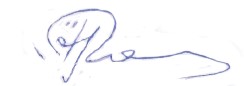 от «01» июня 2021 г.УТВЕРЖДАЮЗаведующий кафедрой культурологии Хлыщева Е.В. 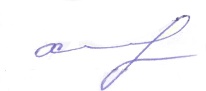 «03» июня 2021 г.Составитель(-и)Составитель(-и)Хлыщева Е.В., д.ф.н., профессорХлыщева Е.В., д.ф.н., профессорНаправление подготовкиНаправление подготовки51.06.01. Культурология51.06.01. КультурологияНаправленность (профиль) ОПОП Направленность (профиль) ОПОП Теория и история культурыТеория и история культурыКвалификация Квалификация «Исследователь. Преподаватель-исследователь»«Исследователь. Преподаватель-исследователь»Форма обученияФорма обучениязаочная заочная Год приема Год приема 20212021Код компетенцииПланируемые результаты освоения дисциплиныПланируемые результаты освоения дисциплиныПланируемые результаты освоения дисциплиныКод компетенцииЗнатьУметьВладетьспособность следовать этическим нормам в профессиональной деятельности (УК-5);этические нормы в профессиональной деятельностиследовать этическим нормам в профессиональной деятельностиМетодами применения этических норм в профессиональной деятельностиВладение культурой научного исследования, в том числе с использованием новейших информативно-коммуникационных технологий (ОПК-2);методологию использования новейших информативно-коммуникационных технологий проводить научные исследования с использованием новейших информативно-коммуникационных технологийкультурой научного исследования с использованием новейших информативно-коммуникационных технологийготовность к экспертно-консультационной работе (в соответсвии с целями ОПОП аспирантура) (ПК-2)экспертно-консультационную работупроводить экспертно-консультационную работуметодологией проводидением экспертно-консультационную работу№п/пНаименование радела, темыСеместрНеделя семестраКонтактная работа(в часах)Контактная работа(в часах)Контактная работа(в часах)Самостоят. работаФормы текущего контроля успеваемости (по темам)Форма промежуточной аттестации (по семестрам)№п/пНаименование радела, темыСеместрНеделя семестраЛПЗЛРСамостоят. работаФормы текущего контроля успеваемости (по темам)Форма промежуточной аттестации (по семестрам)1История и современное состояние культурной антропологии.4242233Вопросы к семинарскому заданию;Контрольная работа 2Культура как семиотическая целостность: когнитивные и символические методы изучения культур.425233Вопросы к семинарскому заданию Проекты3Культура и личность: проблемы социализации и инкультурации4262233Вопросы к семинарскому заданию 4Культурная антропология в современном мире: проблемы и перспективы428233коллоквиумИТОГОИТОГО2948132Дифференцированный зачетТемы,
разделы
дисциплиныКол-во
часовТемы,
разделы
дисциплиныКол-во
часовУК-5ОПК-2ПК-2Σобщее количество компетенцийТема 1 История и современное состояние культурной антропологии.3711-2Тема 2 Культура как семиотическая целостность: когнитивные и символические методы изучения культур.351113Тема 3 Культура и личность: проблемы социализации и инкультурации371113Тема 4 Культурная антропология в современном мире: проблемы и перспективы351113Дифференцированный зачет1113Итого14455414Номер радела (темы)Темы/вопросы, выносимые на самостоятельное изучениеКол-вочасовФормы работыТема 1. История и современное состояние культурной антропологии.Основные этапы классического периода развития антропологии.Малиновский Б. Избранное. Динамика культуры М.: Издательство: «Центр гуманитарных инициатив» 2015 г33Вопросы к семинару, Тема 2 Культура как семиотическая целостность: когнитивные и символические методы изучения культур.Прочитать: Леви-Стросс К. Печальные тропики/ К. Леви-Стросс. - М.: Мысль, 1984;Мид М. Культура и мир детства/М. Мид. - М.: Наука, 1988Мосс М. Общество. Обмен. Личность. М., 1996Малиновский Б. Секс и вытеснение в обществе дикарей. М.: Издательство: «Издательский дом Высшей школы экономики» 2011 г. Задание: выявить общее и различное в подходах к исследованию семейно-родственных отношений в культурной антропологии.33Задание по проектной работеТема 3 Культура и личность: проблемы социализации и инкультурацииПрочитать по выбору: Рэдклифф-Браун А.Р. Структура и функция в примитивном обществе. М., 2001.Леви-Стросс К. Первобытное мышление. М.:2005.Фрезер Д. Золотая ветвь: исследование магии и религии. М.-2006.Малиновский Б. Магия, наука и религия. М.: Издательство: «Академический проект» 2015 г. Задание: Мифология традиционных и современных обществ: сравнительная характеристика.33Вопросы к семинарскому заданию Тема 4. Культурная антропология в современном мире: проблемы и перспективыСпецифика антропологических исследований в современном мире:Неклесса А.И. Глобализация: новый цивилизационный контекст. В сб.: Проблемы глобализации. М.: Новый век, 2001.Тишков В. А. После многонациональности. Культурная мозаика и этническая политика России./Знамя.-2003.-№333Вопросы к КоллоквиумуНазвание образовательной технологииТемы, разделы дисциплиныКраткое описание применяемой технологиилекция, Тема 1Тема 3Основная технология, устная передача преподавателем лекционного материала, ответы на вопросы студентов.Дискуссия по аспекту/проблеме лекционного материала. Возможность деления аудитории на дискуссионные команды.семинарТема 1Тема 2Тема 3Вид самостоятельной работы, позволяющий получать новые знания. Проверяется умение самостоятельно работать с Интернет-ресурсами и критически воспринимать информацию.Проектная работа, Тема 2Конечный продукт, получаемый в результате планирования и выполнения комплекса учебных и исследовательских заданий. Позволяет оценить умения обучающихся самостоятельно конструировать свои знания в процессе решения практических задач и проблем, ориентироваться в информационном пространстве и уровень сформированности аналитических, исследовательских навыков, навыков практического и творческого мышления. Может выполняться в индивидуальном порядке или группой обучающихся.коллоквиумТема 4. Конечный продукт, получаемый в результате планирования и выполнения комплекса учебных и исследовательских заданий. Средство проверки умений применять полученные знания, интегрировать знания различных областей, аргументировать собственную точку зрения.Наименование программного обеспеченияНазначениеAdobe ReaderПрограмма для просмотра электронных документовПлатформа дистанционного обучения LМS MoodleВиртуальная обучающая средаMozilla FireFoxБраузерMicrosoft Office 2013, Microsoft Office Project 2013 , Microsoft Office Visio 2013Офисная программа7-zipАрхиваторMicrosoft Windows 7 ProfessionalОперационная системаKaspersky Endpoint SecurityСредство антивирусной защиты№ п/пКонтролируемыеразделы дисциплины (модуля)Кодконтролируемой компетенцииНаименованиеоценочногосредстваТема 1. История и современное состояние культурной антропологии.УК 5, ОПК-2Опрос по вопросам к семинарским занятиям, контрольная работа. Тема 2. Культура как семиотическая целостность: когнитивные и символические методы изучения культур.УК-5, ОПК-2, ПК-2Защита проектной работыТема 3. Культура и личность: проблемы социализации и инкультурацииУК-5, ОПК-2, ПК-2 Опрос по вопросам к семинарским занятиямТема 4 Культурная антропология в современном мире: проблемы и перспективыУК-5, ОПК-2, ПК-2коллоквуиум Итоговое зангятие УК-5, ОПК-2, ПК-2Дифференцированный зачетШкала оцениванияКритерии оценивания5«отлично»демонстрирует глубокое знание теоретического материала, умение обоснованно излагать свои мысли по обсуждаемым вопросам, способность полно, правильно и аргументированно отвечать на вопросы, приводить примеры4«хорошо»демонстрирует знание теоретического материала, его последовательное изложение, способность приводить примеры, допускает единичные ошибки, исправляемые после замечания преподавателя 3«удовлетворительно»демонстрирует неполное, фрагментарное знание теоретического материала, требующее наводящих вопросов преподавателя, допускает существенные ошибки в его изложении, затрудняется в приведении примеров и формулировке выводов2«неудовлетворительно»демонстрирует существенные пробелы в знании теоретического материала, не способен его изложить и ответить на наводящие вопросы преподавателя, не может привести примерыШкала оцениванияКритерии оценивания5«отлично»демонстрирует способность применять знание теоретического материала при выполнении заданий, последовательно и правильно выполняет задания, умеет обоснованно излагать свои мысли и делать необходимые выводы4«хорошо»демонстрирует способность применять знание теоретического материала при выполнении заданий, последовательно и правильно выполняет задания, умеет обоснованно излагать свои мысли и делать необходимые выводы, допускает единичные ошибки, исправляемые после замечания преподавателя3«удовлетворительно»демонстрирует отдельные, несистематизированные навыки, не способен применить знание теоретического материала при выполнении заданий, испытывает затруднения и допускает ошибки при выполнении заданий, выполняет задание при подсказке преподавателя, затрудняется в формулировке выводов2«неудовлетворительно»не способен правильно выполнить задание